Проект 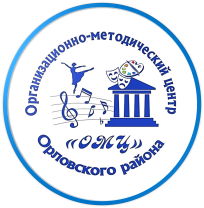 ПОЛОЖЕНИЕ О ПРОВЕДЕНИИ XXX РАЙОННОГО КОНКУРСА ПРОФЕССИОНАЛЬНОГО МАСТЕРСТВА СРЕДИ РАБОТНИКОВ КУЛЬТУРЫ ОРЛОВСКОГО РАЙОНА «КУЛЬТУРА В ЛИЦАХ»Общие положения1.1.Настоящее Положение определяет  условия и порядок проведения XXX районного конкурса профессионального мастерства среди работников культуры Орловского района «Культура в лицах» (далее - «Конкурс»).       2. Цели и задачи конкурса2.1.  Конкурс проводится с целью выявления и поддержки инициативных и перспективных специалистов  учреждений культуры Орловского района, а также приобретения, приумножения профессиональных знаний,  распространения инновационных технологий в сфере культуры, взаимообмена опытом между работниками учреждений культуры. 2.2. Задачи конкурса: повышение престижа профессии работника культуры, повышение уровня   профессионального мастерства работников учреждений культуры; повышения интереса у молодежи к выбору профессии работника сферы культуры,  содействие  профессиональному росту исполнителей, реализации их творческих способностей и гармоничного развития личности; содействие культурному разнообразию, сохранению и развитию  национальной  культуры,  приумножению культурного наследия.  3. Учредители конкурса3.1. Учредителями конкурса выступает муниципальное бюджетное учреждение культуры «Организационно-методический центр Орловского района».4. Участники конкурса4.1. В конкурсе дистанционно принимают участие руководители и специалисты учреждений культуры Орловского района, возраст не ограничен (далее - участники Конкурса), с опытом работы не менее года.5. Условия и порядок проведения конкурса5.1. Конкурс проводится в два этапа:I этап КонкурсаУчастники направляют на электронную почту (omc-57@yandex.ru) оргкомитета Конкурса  следующий комплект документов:Приложение №1 - заявку на участие в Конкурсе (в электронном виде);Приложение №2 - согласие на обработку персональных данных (отсканированный документ с подписью);Приложение №4 - информационную карту участника Конкурса (в электронном виде);презентацию разработанного проекта (15-30 слайдов);текстовое описание разработанного проекта (в электронном виде, в формате *.doc, *.docx);текстовое описание концепции реализации проекта на базе представляемого участником муниципального учреждения культуры  (в электронном виде, в формате *.doc, *.docx);фото/видео-материалы, иллюстрирующие проектную работу (в электронном виде).При заполнении документов необходимо избегать сокращений и точно указывать все наименования.Комплект указанных документов необходимо прислать на электронную почту оргкомитета с пометкой «Лучший работник культуры – 2021».Срок проведения I этапа Конкурса – с 13 по 18 декабря 2021 года.Информация предоставляемого комплекта документов может быть использована в публикациях о Конкурсе на Интернет-ресурсах МБМУК «ОМЦ Орловского района», сборниках материалов для жюри и пр. сопутствующей документации Конкурса.Требования к разработке конкурсного проектаВ рамках Конкурса под проектом понимается результат интеллектуального и творческого труда, который направлен на организацию  социально-культурной и досуговой деятельности  различных категорий населения района  и может иметь конкретное воплощение. Проект представляет собой комплекс методического материала по разработке культурно-массового мероприятия (культурно-досугового или информационно-просветительского). Тематика, форма проекта, категория населения и инновационные решения – свободные, выбираются на основании возможности реализации проекта в муниципальном учреждении культуры, которое представляет участник Конкурса. Главным условием проекта является оригинальная авторская идея, положенная в его основу, а также использование инновационных форм (акция, флэш-моб, тимбилдинг, батл и прочие). При разработке необходимо определить целевую аудиторию проекта, на которую, как предполагается, рассчитано мероприятие и указать это в описании проекта.При оценке выполнения задания учитываются следующие критерии:актуальность, проработанность представленного проекта;использование в работе актуальных и инновационных методов;использование в работе методик и форм работы, позволяющих привлечь посетителей и повысить качество предоставляемых услуг (пресс- релизы, афиши, реклама, оповещения в социальных сетях и прочие);разработка авторских методических материалов. Проект также необходимо прислать на электронную почту оргкомитета omc-57@yandex.ru  с пометкой «Лучший работник культуры. Проект».II этап КонкурсаЖюри оценивает выполнение следующих конкурсных заданий:1. «Я - профи!» – визитная карточка участника Конкурса. Представляется в виде видеоклипа продолжительностью 3-5 минут, в котором участник раскрывает свой взгляд на профессию, знакомит жюри с особенностями своей работы, личностно-профессиональным образом. Жанр медиа клипа (интервью, репортаж, слайд-шоу или видеоклип и т.д.) свободный.Допускается представление участника в виде монолога и других средств выразительности, в сопровождении музыкально-графической презентации.При оценке выполнения задания учитываются следующие критерии:диапазон творческих возможностей участника;сценарная  основа;режиссерский замысел; художественная эстетика;нестандартный подход и креатив;выражение личностного  отношения к  профессии.Видеоматериал должен быть представлен в формате AVI, MPEG-4 на электронную почту оргкомитета omc-57@yandex.ru с пометкой «Лучший работник культуры. Визитка».2. «Праздничных дел мастера» - видеоролик  театрализованной  игровой программы (шоу-программы)  с участием группы поддержки, сочетающей музыкальное, драматическое, хореографическое и вокальное искусство (не более 10 минут). Приветствуется интерактивная работа со зрительской аудиторией.При оценке выполнения задания учитываются следующие критерии:театрализация;разнообразие выразительных средств;оригинальность, новизна, креативное мышление;качество используемого  музыкального материала;ораторское мастерство;сценический образ;опрятность и уместность сценического костюма участника;наличие яркого, зрелищного постановочно-режиссерского решения.Видеоролик с записью игровой программы  также необходимо прислать на электронную почту оргкомитета omc-57@yandex.ru с пометкой «Лучший работник культуры. Праздничных дел мастера».3. «Реклама творческого проекта» - видеоролик свободной тематики, презентующий культурно-досуговый проект (допускается реклама разработанного для Конкурса проекта), мероприятие, событие или концерт. Может иметь форму анонса-приглашения, обзора события и прочие формы. Ролик должен отражать привлекательность события, мероприятия, проекта для потенциального посетителя, быть логичным, доступным для восприятия, эстетически оформленным без грамматических ошибок. Допускается представление видеоклипа в виде художественно составленной последовательности фотоснимков, изображений, анимации, смонтированного видеоклипа. Для объективной оценки жюри данного задания к ролику необходимо приложить пояснения.При оценке выполнения задания учитываются следующие критерии:личное видение решения данного вопроса;эстетика и значимость социально-культурной рекламы;соответствие содержания видеоролика определению целевой аудитории;оригинальность подачи материала, новизна, нестандартность мышления, креативность;умение заинтересовать аудиторию;общее техническое и содержательное качество реализации рекламного сообщения, медиа-решения в целом.Видеоматериал необходимо представить в формате AVI, MPEG-4 и направить его вместе с пояснением (в электронном виде) на электронную почту оргкомитета omc-57@yandex.ru  с пометкой «Лучший работник культуры. Реклама».Срок проведения II этапа Конкурса – с 17 по 25 декабря 2021 года. Конкурсные материалы не редактируются, не рецензируются и не возвращаются, могут быть использованы в некоммерческих целях.6. Работа жюри6.1. С целью определения победителей конкурса формируется компетентное жюри. Решение жюри оформляется в протоколе, окончательно и пересмотру не подлежит.7. Подведение итогов Конкурса, награждение7.1. Итоги Конкурса подводятся по окончанию конкурсных испытаний (декабрь 2021г.), торжественная церемония награждения состоится в январе 2022г. 7.2. По итогам Конкурса, участник, набравший наибольшее количество баллов становится «Лучшим работником культуры Орловского района» (Гран - При). 7.3. Победителям Конкурса вручаются дипломы I, II или III степени (в зависимости от призового места). Остальным участникам вручаются дипломы участника Конкурса. 7.4. Жюри оставляет за собой право не присуждать какую-либо из наград  или вручить равноценные дипломы двум и более участникам.8. Контактные данные302040,  г. Орел, ул. Ломоносова, 6 коп. 3, 3 этаж;  +7 (4862)  44 - 16 – 60 Ольга Владимировна Горькова  - специалист по методике клубной работы; e-mail: omc-57@yandex.ru 